Berufe zur Zeit Jesu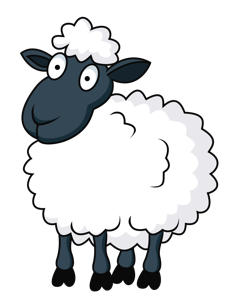 Zur Zeit Jesu haben die Menschen ähnlich wie heute bestimmte Berufe ausgeübt. Diese Berufe unterscheiden sich aber teilweise von den Berufen, die man heute so kennt. Einige der Berufe gibt es aber auch heute noch.Wir erfahren aus biblischen Erzählungen, dass Jesu Vater Zimmermann war. Das bedeutete damals, dass man nicht nur Holz bearbeitet hat, sondern auch Ziegel hergestellt hat und für den Bau von kompletten Häusern zuständig war.Wichtig waren damals auch die Weber. Weber sponnen Wolle und webten Tücher aus Garn, aus denen dann Kleidung genäht werden konnte. Sie arbeiteten häufig mit Färbern zusammen. Diese benutzen zum Färben der Tücher große Bottiche mit Wasser und Pflanzen.Ein weiteres Kleidungsstück zur damaligen Zeit waren Sandalen. Diese wurden aus Leder hergestellt, dass von einem Gerber aus Tierhäuten hergestellt wurde. Da bei dieser Arbeit Lauge eingesetzt wurde, die stark gestunken hat, durfte diese Arbeit nur außerhalb der Stadt verrichtet werden.Auch damals gab es schon Bauern. Bauern hatten eigene Felder und häufig auch einige Tiere. Da Kühe sehr teuer waren, hielten die meisten Schafe und Ziegen. Weil es keine eingezäunten Weiden gab, wurden diese durch Hirten bewacht und dorthin getrieben, wo es genug zu Fressen gab.Neben Getreide und Fleisch wurde auch Fisch gegessen. Diesen bekam man bei den Fischern, die meisten in armen Verhältnissen lebten und einen nicht ungefährlichen Job machten, da sie mit kleinen Booten bei fast jedem Wetter aufs Meer rausfuhren.AufgabenAufgabe 1: Welchen Beruf möchtest du nach der Schule gerne ausüben? Erkläre, wieso dich dieser Beruf interessiert.Aufgabe 2: Damals gab es weniger und vor allem andere Berufe als heute. Schreibe die Berufe und die Erklärungen aus dem Text in eine Tabelle.Aufgabe 3: Welchen der Berufe hättest du dir damals ausgesucht? Begründe deine Wahl.